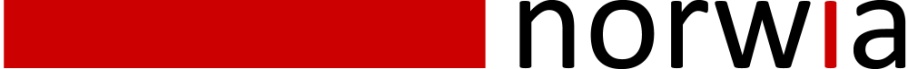                  Press Release    #    4   2015                                                                  • Immediate release •IBC sees Norwia Showcase a Host of New IP and SDI Production SolutionsNorway, August 26th , 2015:  Norwia AS, the leading supplier of next generation optical distribution products, today announces it will launch a plethora of new products at IBC 2015. Visitors to the Norwia stand (Hall 10, Stand A12) will see innovative new optical video transport and production solutions enabling IP and SDI production.“We really do have innovative new solutions to meet almost all production challenges, from controlling long distance optical fiber ring networks to exciting pocket sized optical equipment that fully replace much larger pieces of equipment,” said Tracey Ford, Chief Sales and Marketing Officer, Norwia. “We’re increasingly seeing productions needing to adopt hybrid IP and SDI architectures and visitors to our IBC booth will see that we are the number 1 provider of solutions that make this hybrid approach cost-effective and easy to set-up and manage for flawless video delivery.”A stand highlight will include a full demonstration of hybrid remote production via IP and SDI over a fiber ring network including Norwia’s enhanced RCON ring management software. Other new solutions launched at IBC include:Optical Change-over switch, OX-20-2XX: Full optical band, very low optical attenuation, Optical sense version for auto fail over and control via web and GPI contact closure. Short Haul optical system: Lower cost rack based system for short haul optical applications, keeping all the feature of the miniHUB flexible system. 10Gb Optical transponder: Integrate 10Gb optical signals with CWDM-based mixed signal types via 1 fiber. 1Gb Electrical Ethernet module: Lower cost module for converting Electrical 1Gb signals for point-to-point or CWDM-based fiber systems.12G-SDI/4K module: Transport of single link SDI to optical fiber or integration with CWDM based optical systems. JPEG2000 encoder and decoder: Codec for SDI to JPEG2000 and JPEG2000 to SDI for optical based transport. MADI audio mux/demux: Introducing the MADIson product, Analogue Audio to MADI optical encoders/decoders. 16 inputs + 16 outputs to MADI single mode fibers (2). fusionTM 10Gb Broadcast Ethernet switch: IP transport via patented packet/circuit switching core that gives the best of both network worlds with 100% QoS. HubBox compact optical convertors: Pocket size optical convertors built to the same high quality standards as much larger units. Enables productions to use the miniHUB rack system as the core and the HubBox for external transport. 4ch CWDM multiplexer: Build small and cost-effective multiplexed systems and transport solutions for 4K dual or Quad link SDI circuits.4 x 1 auto-patcher for preselecting sources transported over fiber networks. If you would like to see Norwia’s innovative SDI and IP transport solutions make sure you visit the Norwia booth at IBC (Hall 10, Stand A12 – Amsterdam, 11-15 September 2015).Note to editors: If you would like to make an appointment to meet Norwia at IBC 2014, please contact Catrin Owen, catrin@platformpr.com, +44 207 486 4900.
About NorwiaNorwia is a hi-tech broadcast media equipment manufacturer with a mission to produce products of outstanding value and holds the brand name miniHUB™ and unique AutoSFP®  technology that brings Flexibility, Easy of use and cost reductions to the miniHUB optical distribution platform. Products are developed and manufactured in Norway and marketed globally. Norwia believes in placing the customer as number one as we take our industry knowledge and track record of innovation to the market.For more information please visit our website at www.norwia.no